Základná škola, Tribečská 1653/22, Topoľčany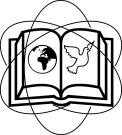 ŽIADOSŤ ZÁKONNÉHO ZÁSTUPCUO ODKLAD ZAČIATKU PLNENIA POVINNEJ ŠKOLSKEJ DOCHÁDZKY DIEŤAŤADole podpísaný zákonný zástupcameno, priezvisko, titul :  		  bydlisko (ulica, číslo, mesto, PSČ) :  		  žiadam o odklad začiatku plnenia povinnej školskej dochádzky v školskom roku :  	 pre môjho syna / moju dcéru (meno, priezvisko) :  	  dátum narodenia : 	miesto narodenia :  	  adresa bydliska (ulica, číslo, mesto, PSČ) :  			 z dôvodu :  		 Syn / dcéra bude navštevovať materskú školu (názov MŠ, adresa) :K žiadosti prikladám :odporučenie všeobecného lekára pre deti a dorastodporučenie príslušného zariadenia výchovného poradenstva a prevencie.Topoľčany dňa  	podpis zákonného zástupcuZákladná škola, Tribečská 1653/22, Topoľčany je prevádzkovateľom podľa zákona NR SR č. 18/2018 Z. z. o ochrane osobných údajov a o zmene a doplnení niektorých zákonov (ďalej len „zákon NR SR č. 18/2018 Z. z.“).V zmysle zákona NR SR č. 18/2018 Z. z ako prevádzkovateľ spracúva1 len také osobné údaje2 , ktoré svojím rozsahom a obsahom zodpovedajú účelu ich spracúvania a sú nevyhnutné na jeho dosiahnutie. Spracúva a využíva osobné údaje výlučne spôsobom, ktorý zodpovedá účelu, na ktorý boli zhromaždené. Je povinný zachovávať mlčanlivosť o osobných údajoch, ktoré spracúva. Táto povinnosť mlčanlivosti trvá aj po ukončení spracúvania osobných údajov.Zákonný zástupca v zmysle zákona NR SR č. 18/2018 Z. z. ako oprávnená osoba dáva súhlas3 prevádzkovateľovi so spracovaním osobných údajov v zmysle § 5 písm. a) a v zmysle § 14 zákona č. 18/2018 Z. z. na účel uvedený v tejto žiadosti.Spracúvanie osobných údajov sa riadi nariadením EPaR EÚ č. 2016/679 o ochrane fyzických osôb pri spracúvaní osobných údajov a o voľnom pohybe takýchto údajov, ktorým sa zrušuje smernica 95/46/ES (všeobecné nariadenie o ochrane údajov) a zákonom NR SR č. 18/2018 Z. z.. Ako oprávnená osoba som si vedomý svojich práv, ktoré v § 19 až § 30 zákona NR SR č. 18/2018 Z. z. upravujú povinnosti prevádzkovateľa pri uplatňovaní práv dotknutých osôb.podpis zákonného zástupcu ako oprávnenej osoby1 Spracúvaním osobných údajov je spracovateľská operácia alebo súbor spracovateľských operácií s osobnými údajmi alebo súbormi osobných údajov, najmä získavanie, zaznamenávanie, usporadúvanie, štruktúrovanie, uchovávanie, zmena, vyhľadávanie, prehliadanie, využívanie, poskytovanie prenosom, šírením alebo iným spôsobom, preskupovanie alebo kombinovanie, obmedzenie, vymazanie, bez ohľadu na to, či sa vykonáva automatizovanými prostriedkami alebo neautomatizovanými prostriedkami.2 Osobnými údajmi sú údaje týkajúce sa identifikovanej fyzickej osoby alebo identifikovateľnej fyzickej osoby, ktorú možno identifikovať priamo alebo nepriamo, najmä na základe všeobecne použiteľného identifikátora, iného identifikátora ako je napríklad meno, priezvisko, identifikačné číslo, lokalizačné údaje, alebo online identifikátor, alebo na základe jednej alebo viacerých charakteristík alebo znakov, ktoré tvoria jej fyzickú identitu, fyziologickú identitu, genetickú identitu, psychickú identitu, mentálnu identitu, ekonomickú identitu, kultúrnu identitu alebo sociálnu identitu.3 V zmysle § 14 ods. 3 zákona č. 18/2018 Z. z. Dotknutá osoba má právo kedykoľvek odvolať súhlas so spracovaním osobných údajov, ktoré sa jej týkajú. Odvolanie súhlasu nemá vplyv na zákonnosť spracúvania osobných údajov založenom na súhlase pred jeho odvolaním; pred poskytnutím súhlasu musí byť dotknutá osobao tejto skutočnosti informovaná. Dotknutá osoba môže súhlas odvolať rovnakým spôsobom akým súhlas udelila.